62. Na łące1. Zakreśl litery, które są poprawnymi dokończeniami podanych zdań. Litery te, czytane od góry, utworzą hasło. Zapisz to hasło w kratkach.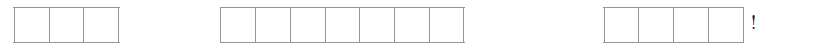 1. Źdźbło toK. jeden z gatunków traw. 	N. łodyga trawy. 		R. roślina kwitnąca na niebiesko.2. Trawy należą doI. roślin zielnych. 		O. krzewów. 			B. drzew.3. Kwitnące wiosną mniszki lekarskie barwią łąkę naL. niebiesko. 			C. biało. 			E. żółto.4. Pszczoły żywią sięW. pyłkiem i nektarem. 	K. bakteriami. 			M. mrówkami.5. Zapylenie toU. pylenie kwiatów.Z. zanieczyszczenie powietrza.Y. przenoszenie pyłku z jednego kwiatu na inny.6. Nektar we wnętrzu kwiatów zwabia owady, ponieważ jego smak jestB. kwaśny. 			P. słodki. 			C. gorzki.7. Rosnące na łąkach goździki mają kolorA. różowy. 			F. biały. 			G. niebieski.8. Pierwiosnek lekarski jest roślinąH. trującą. 			I. chronioną. 			L. leczniczą.9. Łąkową rośliną trującą jestA. knieć błotna. 		W. jastrun właściwy. 		J. krwawnik pospolity.10. Świergotek łąkowy ukrywa swoje gniazdoP. na drzewach. 		J. wśród wysokich traw. 	H. nad wodą.11. Charakterystyczne kopce ziemi na łące to wynik działalnościO. bobra. 			R. lisa. 				T. kreta.12. Kuropatwy budują gniazdaC. pod ziemią. 		            R. na ziemi. 			K. na drzewach.13. Bociany odżywiają sięA. głównie owadami i myszami.        P. wyłącznie żabami.        F. tylko roślinami.14. Siano toA. gatunek trawy. 	W. skoszona i wysuszona trawa. 	S. roślina łąkowa.